Strane direktne investicije i ekonomski razvoj: Efekti priliva stranih direktnih investicija u BiHDr. sci. Eldin BegićRazvojna agencija Unsko-sanskog kantonaDr. sc. Azra BiščevićPravni fakultet Univerziteta u BihaćuUVODSvaku ekonomiju u toku poslovne godine zanimaju konačni učinci privređivanja, ali i promatranje učinaka privređivanja u dužem vremenskom periodu. Najobuhvatnija mjera ukupne proizvodnje jedne zemlje naziva se bruto društvenim proizvodom (BDP), odnosno „Gross National Product“ ili skraćeno (GNP). Bruto društveni proizvod se definira kao tržišna vrijednost svih finalnih dobara i usluga koje je neka zemlja proizvela sa svojim inputima proizvodnje u određenom vremenskom razdoblju, najčešće u godini dana. On je zbroj  novčane vrijednosti lične potrošnje bruto investicija, državnih izdataka bez transfernih plaćanja i neto izvoza. Bruto društveni proizvod (BDP) prema proizvodnom metodološkom pristupu se izražava na sljedeći način:BDP = LP + BI + DI + NILP – lična potrošnjaBI – bruto investicijeDI – državni izdaciNI – neto izvoz Dakle, bruto društveni proizvod (BDP) je makroekonomska kategorija koja nam služi za utvrđivanje stanja i dostignuća nacionalne ekonomije u nekom vremenskom periodu. On obuhvata ukupnu vrijednost proizvodnje u toku nekog perioda koja se iskazuje u nacionalnoj valuti. Radi nacionalne uporedivosti sa ekonomijama svijeta, u međunarodnoj statistici se dobivene vrijednosti najčešće iskazuju u SAD dolarskom iznosu.  Značajan dio međunarodne mobilnosti kapitala se odnosi na direktne strane investicije (FDI). One podrazumijevaju međunarodne tokove kapitala u kojima poduzeće jedne države stvara ili proširuje podružnicu u drugoj. Bitna značajka FDI odnosi se na činjenicu da one ne obuhvataju samo transfer resursa, nego i preuzimanje upravljačkog nadzora. Cilj im je uspostavljanje trajnog interesa poduzeća rezidenta jedne zemlje u poduzeću rezidentu druge zemlje. FDI se mogu definirati i kao investicije koje su učinjene sa namjerom ostvarivanja interesa u upravljačkoj strukturi sa najmanje 10% glasova. FDI prevazilazi čisto finansijsko ulaganje i obuhvata realni sektor proizvodnje. Ovaj oblik investiranja predstavlja takav oblik transfera kapitala koji se ostvaruje direktnim investiranjem u inostranstvo u vidu poduzetničke investicije.Osnovni faktori ekonomskog razvoja su sposobnost ljudi, prirodna bogatstva, tvorba kapitala i tehnologija. Međutim, osnovna nedoumica ekonomskog razvoja se odnosi na stav zemlje prema međunarodnoj razmjeni. Investicije su značajna komponenta ekonomskog razvoja, a država može stimulirati investicije ili destimulirati investicije, zavisno od strateškog opredjeljenja i ekonomskih interesa.Perspektiva FDI u globalnim okolnostimaU pogledu perspektive FDI u globalnim okolnostima valja istaći da globalizacija nastoji da potiče FDI gdje god postoji povoljno ekonomsko okruženje. Imajući u vidu da je proces integracije svjetske ekonomije povezan sa napretkom na planu priliva FDI, može se očekivati da će opšti pravac kretanja biti liberalizacija. Za razliku od ranijeg priliva FDI, koji je često koristio neefikasnost poslovanja u zemljama u razvoju, priliv FDI u globalnim okolnostima usmjeren je na efikasnu proizvodnju za globalno, odnosno svjetsko tržište. Prema podacima UNCTAD, strane direktne investicije u svijetu u 2012. godini iznosile su 1.237,05 milijardi USD i ostvarile su smanjenje od 18% u odnosu na 2011. godinu u kojoj su iznosile 1.508,6 milijardi USD. Ovo je posljedica nestabilnosti na globalnom tržištu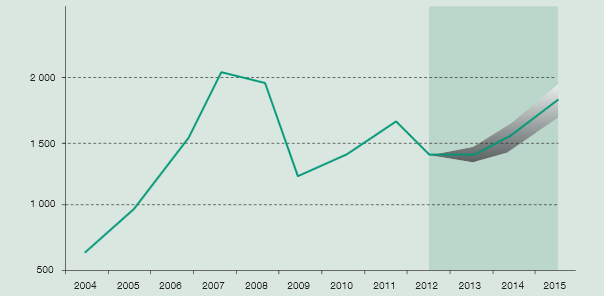 Slika 1. Globalni tokovi FDI 2004-2012 godine sa projekcijom 2013-2015. godine u milijardama USDIzvor: World Investment Report 2013.Na prethodnoj slici se vide globalni tokovi FDI za period 2004-2012. godine. Primjetno je da je do 2007. godine zabilježen značajan trend povećanja globalnih tokova FDI. Blagi pad se desio 2008. godine, dok je značajnij pad zabilježen 2009. godine. Ovo je posljedica povećane nesigurnosti kapitala na globalnom tržištu zbog pojave globalne recesije. U 2010. godini i 2011. godini su globalni tokovi kapitala rasli, ali nisu dostigli nivo preko 2.000 milijardi USD iz 2007. godine. Globalni tokovi FDI u 2013. godini će ostati gotovo nepromjenjeni, u 2014. godini će blago porasti, a tek 2015. godini će globalni tokovi FDI bilježiti značajniji rast. Predviđa se da će u 2015. godini globalni tokovi FDI skoro dostići nivo iz 2007. godine i da će u narednom periodu rasti, a cjeneći prema predviđenom rastu u 2015. godini, potpun oporavak od globalne finansijske krize će se ostvariti 2015. godine.    Materijal i metodeU radu se vrši statističko-kvantitativna analiza uticaja FDI na ekonomski razvoj u BiH. Ovdje se primjenjuje model jednostruke linearne regresije. U navedenom modelu zavisna varijabla je BDP, za koji je postavljeno da je funkcija FDI. Model jednostruke linearne regresije se koristi za opisivanje odnosa među dvijema pojavama gdje se jedna pojava mijenja u zavisnosti od druge pojave. Ima jednu nezavisnu varijablu koja utječe na jednu zavisnu varijablu. Model se koristi za utvrđivanje smjera, intenziteta, vrste i oblika veza među pojavama. Međutim, odnosi među pojavama u prirodi i društvu su dinamični i stalno se mijenjaju. Modeli su stohastični, što znači da nisu predstavljeni strogo funkcionalnom vezom, već imaju slučajnu varijablu (ui), koja opet ima svoje određene osobine i koja mora zadovoljiti određene preduslove. Svaki modelski pristup analizi stvarnih ekonomskih zbivanja nužno involvira neke pretpostavke koje u izvjesnim aspektima pojednostavljuju stvarnost.U navedenom modelu se koriste sljedeći podaci:Tabela 1. BDP i FDI u BiH Izvori: Agencija za statistiku BiH, Centralna banka BiHBDP je iskazan po proizvodnom pristupu u milionima KM. Pri obračunu BDP-a primjenjivana je metodologija usklađena sa sistemima nacionalnih računa (SNA 93) i (SNA 2008), Evropskim sistemom nacionalnih računa (ESA 95), međunarodnim standardima i preporukama. Upravo je BDP najčešće korišteni agregat Sistema nacionalnih računa (SNA) i indikator ukupnih ekonomskih aktivnosti. BDP u BiH je u 2009. godini pao za 2,86%, a u 2010. i 2011. je rastao, dok je u 2012. godini zabilježen blagi pad BDP-a od 0,04%. U 2009. godini se svjetska ekonomska kriza odrazila na priliv FDI, pa je priliv smanjen za 73,67% u odnosu na 2008. godinu. Priliv FDI u BiH se povećavao postepeno, ali je značajno manji u odnosu na period prije svjetske ekonomske krize. Iako se priliv FDI u 2011. godini povećao za 15,66% u odnosu na 2010. godinu, evidentan je pad ovih investicija. U 2012. godini priliv FDI se smanjio za 19,59%. Ipak, ohrabruje činjenica što se očekuje porast stranih direktnih investicija na globalnom nivou, pa tako i u BiH.Korelacijska analiza se sastoji od primjene postupaka kojima se utvrđuju pokazatelji jakosti statističke veze među pojavama. Standardizirana mjera jakosti statističke veze između pojava predočenih dvjema kvantitativnim varijablama je koeficijent korelacije. Korelacija među pojavama može biti pozitivna i negativna. Kod pozitivne korelacije linearnom porastu jedne varijable odgovara linearni porast druge varijable. Ako je ova korelacija potpuna poprima vrijednost r=1. Kada linearnom porastu jedne varijable odgovara linearno opadanje druge varijable, korelacija je negativna. Ako je negativna korelacija potpuna ima vrijednost r=-1. Međutim, u praksi nije moguće dobiti potpunu korelaciju, a koeficijent korelacije ima vrijednost od -1 do 1, pa je na osnovu toga:Od 0 do ± 0,30 slaba korelacija (slab uticaj nezavisne varijable na zavisnu);Od ± 0,30 do ±0,70 srednja korelacija (srednji uticaj nezavisne varijable na zavisnu);Od ±0,70 do ±1 jaka korelacija (jak uticaj nezavisne varijable na zavisnu).Model se izražava na sljedeći način:y = a + bx	y – zavisna varijabla	x – nezavisna varijabla	a i b – parametriIz toga slijedi:Pri tome je:                                                                x =                                                                                                             y =                                                          Pomoću sljedeće formule se izračunava b:                                                       b =                                                                   Regresijski pravac za nezavisnu varijablu glasi:                                                  x = a' + b'y                                                                                                a' = x – b'y                                                                                                   b' =                                                              (8)Koeficijent korelacije se može izračunati pomoću formule:                                                           r =                                              (9Analiza efekata priliva FDI u BiHPomoću linearne regresije će se ispitati uticaj FDI na BDP, prema sljedećim podacima: Tabela 2. Podaci u modelu jednostruke linearne regresije za period 2008-2012. godineUvrštavanjem u (3) i (4) dobijemo sljedeće:Uvrštavanjem podataka u formulu (5) dobija se: 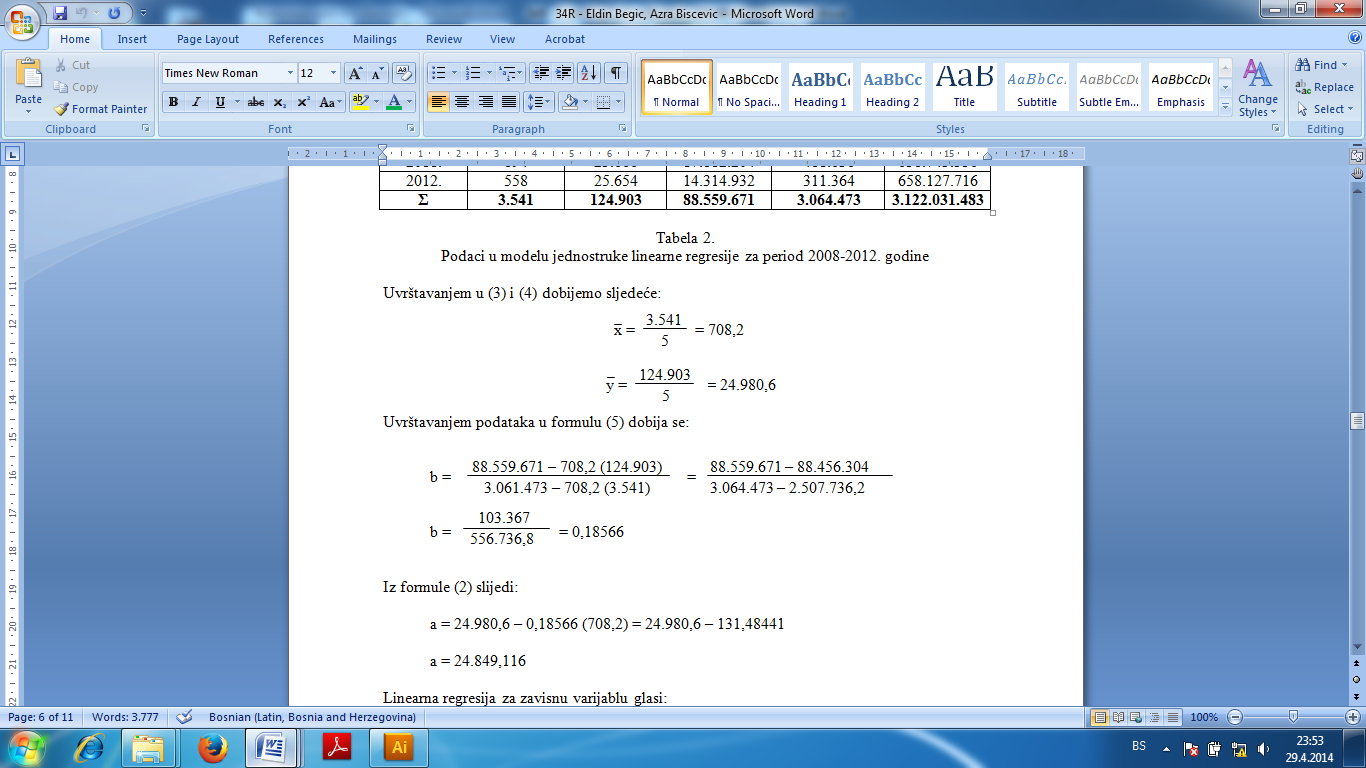 Iz formule (2) slijedi: a = 24.980,6 – 0,18566 (708,2) = 24.980,6 – 131,48441a = 24.849,116Linearna regresija za zavisnu varijablu glasi:                                      y = 24.849,116 + 0,18566 x                        (10)                            Funkcija BDP-a:                                   BDP = 24.849,116 + 0,18566 FDI                 (11)Uvrštavanjem podataka u (8) dobije se: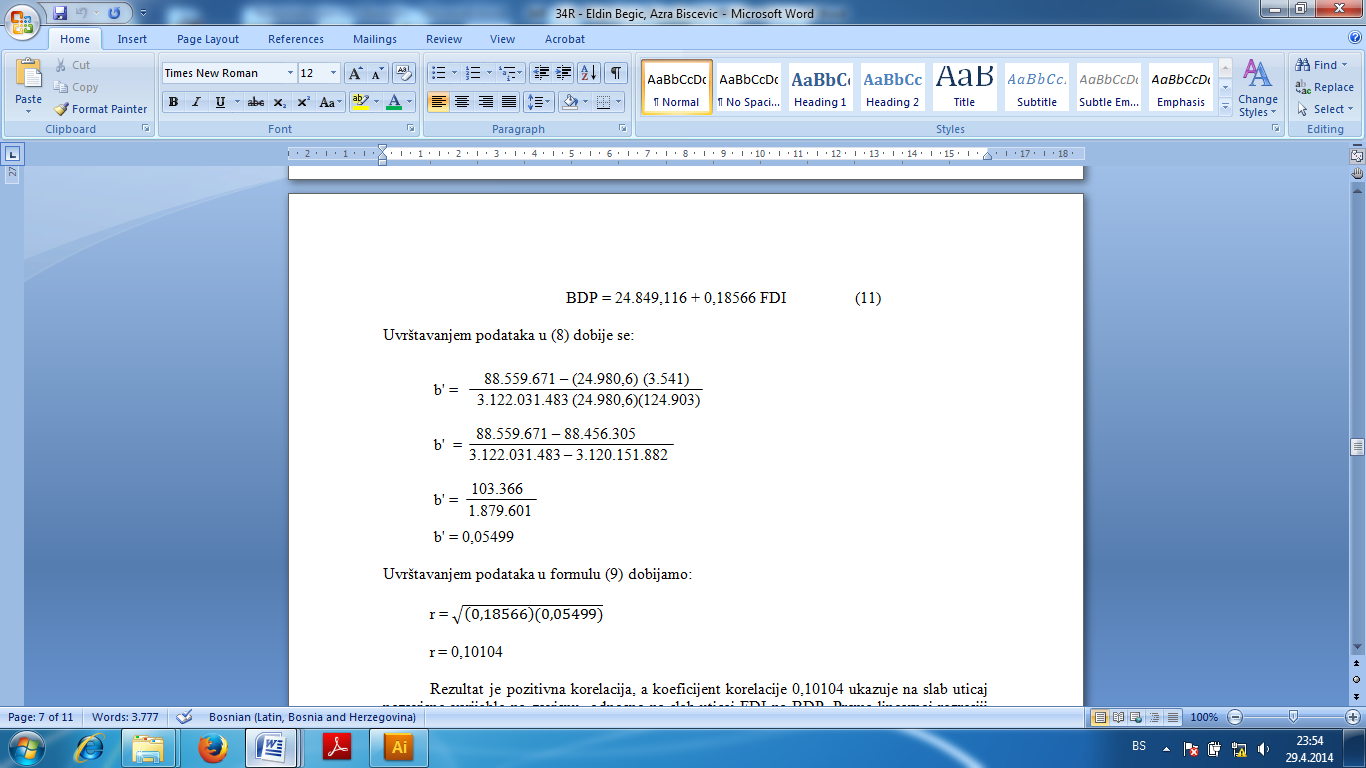 Uvrštavanjem podataka u formulu (9) dobijamo:r = r = 0,10104Rezultat je pozitivna korelacija, a koeficijent korelacije 0,10104 ukazuje na slab uticaj nezavisne varijable na zavisnu, odnosno na slab uticaj FDI na BDP. Prema linearnoj regresiji (10) i funkciji BDP-a (11), kada bi se FDI povećale za milion KM došlo bi do porasta BDP-a za 0,18566 miliona KM. 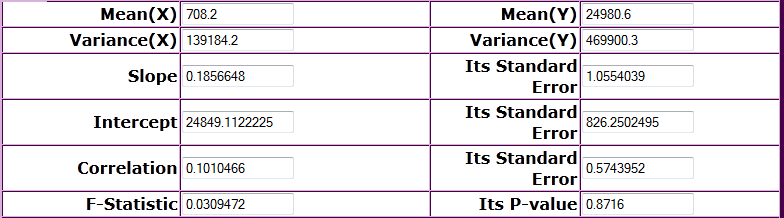 Slika 2. Rezultati korelacije FDI i BDP za period 2008-2012. godine korištenjem statističkog softvera	Kada se unesu posmatrani podaci u softver za statističku obradu podataka dobiju se rezultati prikazani na slici 2. Rezultat istraživanja je potvrđen, jer je rezultat linearne regresije (koeficijent korelacije) 0,10104 = 0,10104. Softver je potvrdio da se u ovom slučaju radi o pozitivnoj korealciji među pojavam,a potvrđene su i vrijednosti x, y i parametri a i b.    Rezultati istraživanjaModel linearne regresije je izuzetno pogodan za istraživanje utjecaja inostranog kapitalana na ekonomski razvoj. Nakon primjene ovog modela na makroekonomskim podacima BiH, rezultati istraživanja su prikazani u sljedećoj tabeli.Tabela 3.Rezultati istraživanja	Promatrajući utjecaj FDI na BDP dobili smo pozitivnu korelaciju među promatranim varijablama. Rezultati analize uticaja FDI na BDP za period 2008-2012. godine, odnosno koeficijent korelacije 0,10104 ukazuje na slab pozitivan uticaj FDI na BDP. Korelacija je pozitivna i prema linearnoj regresiji kada bi se FDI povećale za milion KM došlo bi do porasta BDP-a za 0,18566  miliona KM. Tabela 4. Pregled promjena FDI i BDP u % za posmatrani periodIz prethodne tabele vidimo da je smanjenje FDI popraćeno smanjenjem BDP-a i da je porast FDI popraćen porastom BDP-a. Otuda se pojavila pozitivna korelacija. Međutim, koeficijent korelacije 0,10104 ukazuje na slab uticaj FDI na BDP.ZAKLJUČAKNa osnovu koeficijenta korelacije između FDI i BDP za period 2008-2012. godine možemo zaključiti da postoji, iako slab, pozitivan uticaj priliva FDI na ekonomski razvoj. Dakle, uz porast FDI dolazi i do porasta BDP-a, a uz pad FDI dolazi do pada BDP-a, odnosno javlja se pozitivna korelacija među ovim pojavama.       FDI se poduzimaju sa ciljem ostvarivanja profita, imaju pozitivan uticaj na ekonomski razvoj u zemlji koja prima kapital, ali je obično niska stopa reinvestiranja, te zbog toga, između ostalog, FDI imaju slab uticaj na BDP i ekonomski razvoj. FDI će odlaziti tamo gdje je poslovanje najsigurnije i tamo gdje omogućuju najeveći povrat na uložena sredstva. Ove investicije će brže reagovati ukoliko ne ostvaruju planirani prihod, te će, u tom slučaju, odlaziti tamo gdje mogu ostvariti taj prihod. To znači da su FDI nestabilne za planiranje ekonomskog razvoja. Uticaj FDI na ekonomski razvoj jeste pozitivan i one imaju pozitivnu implikaciju na razvoj privrede, ali nemaju dovoljnu snagu za značajniji razvoj privrede, što je potvrđeno rezultatima istraživanja.Strani kapital je prepušten tržišnim zakonima i interesima izvan zemlje koja prima kapital. Ovdje se veoma često radi o interesima krupnog kapitala svjetskih velesila koje su upravo plasmanom kapitala na globalnom nivou našli način da proširuju tržišta i da koriste resurse manje razvijenih zemalja u globalnom svjetskom poretku. U takvim okolnostima, inostrani kapital neće biti uvijek plasiran u privredne grane/djelatnosti u kojima će biti najefikasniji za zemlju koja prima kapital. Zemlje koje su se nedavno najbrže razvijale investirale su u ljudski i fizički kapital i postigle visoku produktivnost ovih investicija dajući tržištu, trgovini i konkurentnosti glavnu ulogu. Država nije preuzimala ulogu tržišta, nego je osiguravala preduslove njegovog efikasnog funkcioniranja.Rezultati istraživanja su pokazali da inostrani kapital može pozitivno djelovati na ekonomski razvoj. Međutim, osnovna pretpostavka tome je da priliv inostranog kapitala mora biti popraćen ljudskim kapitalom. Sigurno je da priliv inostranog kapitala mora pratiti razvoj, ne samo ljudskog kapitala, već i cjelokupnog društvenog sistema. Korelacija FDI i razvojnih rezultata je indirektna, zavisna od sposobnosti privlačenja investicija, okruženja u zemlji koja prima kapital, kvaliteta ljudskog kapitala i kvaliteta same FDI.Najčešće spominjani doprinos stranih investicija razvoju je njihova uloga u popunjavanju jaza u resursima između ciljanih ili željenih investicija i lokalno mobilizirane štednje. Međutim, ako se proces ekonomskog razvoja ne pokrene u zemlji i ako se ne ispune pretpostavke za priliv inostranog kapitala, investicije neće priticati u zemlju. Stoga je razumljivo zašto se zemlje u razvoju takmiče u privlačenju sredstava na globalnom nivou. Iako zemlje u razvoju obično posjeduju ljudske i prirodne resurse, njima najviše nedostaje savremena tehnologija i kapital da bi se brže razvijale. Stepen u kojoj će zemlja uvoznica kapitala biti u stanju da apsorbira savremenu tehnologiju iz inostranstva direktno zavisi od ljudskog kapitala u zemlji.LITERATURABaldwin R.E.: The Effect of Trade and Foreign Direct Investment on Employment and Relative Wages, NBER Working Paper No.5037, Cambridge 1995.Blanchard O.:  Macroeconomics, Prentice Hall, New York 2003.Bišćević A.: Osnove Statistike, Univerzitet u Bihaću, Pravni fakultet, Bihać 2002.Bišćević A.: Uvod u ekonomiju, Univerzitet u Bihaću, Pravni fakultet, Bihać 2000.Bišćević A.: Zbirka zadataka iz osnova statistike, Univerzitet u Bihaću, Pravni fakultet, Bihać 2008.Bouchet M.H; Clark E.; Groslambert B.: Country Risk Assessment: A Guide to Global Investment Strategy, John Wiley & Sons, Chichester 2003. Burda M.C.; Wyplosz C.: Macroeconomics, Oxford University Press, New York 2001.Fox J.: Applied Regression Analysis and Generalized Linear Models, Sage Publications, New Jersey 2008.Goldin I.; Reinert K.: Globalization for Development – Meeting New Challenges, Oxford University Press, New York 2012.Hanson J.A.; Honohan P.; Majnoni G.: Globalization and National Financial Systems, World Bank, Washington DC, 2003.Herrmann H.; Lipsey R.: Foreign Direct Investment in the Real and Financial Sector of Industrial Countries, Springer, Berlin 2003.Jones F.B.: The knowledge trap: Human capital and Development reconsidered, NBER Working Paper No.14138, Cambridge 2008.Krugman P.R.; Obstfeld M.: Međunarodna ekonomija – teorija i ekonomska politika, Sedmo izdanje, MATE, Zagreb 2009Levi M.D.: International Finance, 5th Edition, Routledge, New York 2009Montgomery D.C.; Peck E.A.; Vining G.G.: Introduction to Linear Regression Analysis, 5th Edition, John Wiley&Sons, New Jersey 2012Moran T.H.: Foreign Direct Investment and Development, Peterson Institute for Internnational Economics, Washington 2011.Moran T.H.: Parental Supervision: The New Paradigm for Foreign Direct Investment and Development, Institute for International Economics, Washington DC 2001.Newbold P.; Carlson W.L.; Thorne B.M.: Statistika za poslovanje i ekonomiju, MATE, Zagreb 2010.Nunnenkamp P.: To What Extent Can Foreign Direct Investment Help Achieve International Development Goals?, World Economy 27 (5), Wiley-Blackwell, New Jersey 2004.Richard H.K.V.: How Countries Compete: Strategy, Structure, and Government in the Global Economy, Harvard Business School Publishing Corporation, Boston 2007.Rothwell W.J.; Gerity P.E.: Linking Workforce Development to Economic Development, Community College Press, Washington DC 2008.Rothwell W.J.; Gerity P.E.: Linking Workforce Development to Economic Development, Community College Press, Washington DC 2008. Samuelson P.A.; Nordhaus W.D.: Ekonomija, Petnaesto izdanje, MATE, Zagreb 2000.Seber G.A.F.; Lee A.J.: Linear Regression Analysis, 2nd Edition, John Wiley&Sons, New Jersey 2003. Spulber D.F.: Global Competitive Strategy, Cambridge University Press, New York 2007.Stiglitz J.E.; Ocampo J.A.; Spiegel S.; Ffrech-Davis R.; Nayyar D.: Stability with Growth: Macroeconomics, Liberalization, and Development, Oxford University Press, New Yok 2006.Šošić I.: Zbirka zadataka iz statistike, Sveučilište u Zagrebu, Ekonomski fakultet, Zagreb 1998. Šošić I.; Serdar V.: Uvod u statistiku, Školska knjiga, Zagreb 1992.Tihi B. i ostali: Osnovi marketinga, Univerzitet u Sarajevu, Ekonomski fakultet, Sarajevo 1999.Todaro M.P.; Smith S.C.: Economic Development, 11th Edition, Prentice Hall, New York 2011.Ostali  izvoriEuropean System of Accounts, European Commission, Bruxelles 1995.http://unctad.org http://www.oecd.org/ http://www.worldbank.org/ http://www.bhas.ba/http://www.cbbh.ba/ Organisation for Economic Co-operation and Development: Delivering Local Development: New Growth and Investment Strategies, OECD Publishing, Paris 2013.Saopštenje Agencije za statistiku BiH br.4, Sarajevo 2009.Saopštenje Agencije za statistiku BiH br.4, Sarajevo 2010.Saopštenje Agencije za statistiku BiH br.4, Sarajevo 2011.Saopštenje Agencije za statistiku BiH br.4, Sarajevo 2012.Saopštenje Agencije za statistiku BiH br.6, Sarajevo 2012.System of National Accounts 1993, Commission of the European Comunities, Internatioan Monetary Fund, Organisation for Economic Co-operation and Development, United Nations and World Bank, Bruxelles, New York, Paris, Washington DC, 1993.System of National Accounts 2008, European Commission, International Monetary Fund, Organisation for Economic Co-operation and Development, United Nations, World Bank, New York 2009.World Bank: World Development Report 2013: Jobs, Washington DC 2012. World Economic Outlook 2013, IMF, Washington DC 2013.World Investment Report 2013, United Nations Conference on Trade and Development, New York 2013. 2008.2009.2010.2011.2012.BDP (u milionima KM)24.75924.05124.77325.66625.654FDI(u milionima KM)1.337352600694558GodinaXi (FDI)Yi (BDP)XYX2Y22008.1.33724.75933.102.7831.787.569613.008.0812009.35224.0518.465.952123.904578.450.6012010.60024.77314.863.800360.000613.701.5292011.69425.66617.812.204481.636658.743.5562012.55825.65414.314.932311.364658.127.716Σ3.541124.90388.559.6713.064.4733.122.031.483Nezavisna varijablaZavisna varijabla Koeficijent korelacijePorast FDI za milion KM BDPFDI (2008-2012.)0,10104 (+)Dovodi do porasta BDP-a za 0,18566 miliona KMPeriod Promjena FDI u %Promjena BDP u %2009/2008- 73,63 %- 2,86 %2010/2009+ 41,33 %+ 3,00 %2011/2010+ 13,54 %+ 3,60 %2012/2011- 19,59 %- 0,05 %